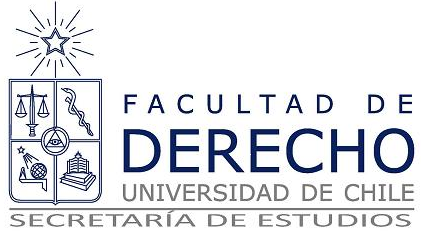 TARJETA IDENTIFICACIÓN (TUI)SE COMUNICA A LOS ALUMNOS NUEVOS 2015, QUE SE ENTREGARAN LAS TARJETAS DE IDENTIFICACIÓN (TUI) EN EL HALL CENTRAL, LOS DÍAS 10 Y 11 DE MARZO.HORARIO: DE 10:00 A 17:00  HRS.